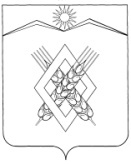 АДМИНИСТРАЦИЯ ХАРЬКОВСКОГО СЕЛЬСКОГО ПОСЕЛЕНИЯ                ЛАБИНСКОГО РАЙОНАПОСТАНОВЛЕНИЕ   от 22.04.2022                                                                                           № 21                    хутор ХарьковскийО внесении изменений в постановление администрации Харьковского сельского поселения Лабинского района от 01 марта 2022 года № 4 «Об утверждении порядка деятельности воинских кладбищ и военных мемориальных кладбищ на территории Харьковского сельского поселения Лабинского района»  В целях приведения нормативно правового акта в соответствие со статьей 22(2) Закона Краснодарского края от 04 февраля 2004 года № 666-КЗ «О погребении и похоронном деле в Краснодарском крае», п о с т а н о в л я ю:            1. Внести в постановление администрации Харьковского сельского поселения Лабинского района от 01 марта 2022 года № 4 «Об утверждении порядка деятельности воинских кладбищ и военных мемориальных кладбищ на территории Харьковского сельского поселения Лабинского района» следующие изменения:  1. Пункт 4 постановления изложить в новой редакции: «4. Постановление вступает в силу со дня его обнародования.».   2. В пункте 3 Порядка деятельности воинских кладбищ и военных мемориальных кладбищ на территории Харьковского сельского поселения Лабинского района слова «6 кв.м (3м х 2м) заменить словами «5 кв.м (2,5м х 2,5м)».3. Специалисту 1 категории администрации Харьковского сельского поселения Лабинского района (Стрельникова), обнародовать настоящее постановление и разместить на официальном сайте администрации Харьковского сельского поселения Лабинского района в информационно-телекоммуникационной сети «Интернет»         4. Контроль за выполнением настоящего постановления оставляю за собой.5. Постановление вступает в силу со дня его обнародования. Глава администрацииХарьковского сельского поселенияЛабинского района                                                                       Е.А. Дубровин